UNIVERSIDAD ANTONIO RUIZ DE MONTOYA MALLA CURRICULAR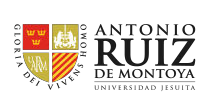 ESCUELA PROFESIONAL DE EDUCACIÓN EDUCACIÓN INICIAL INTERCULTURAL BILINGÜECURSOS ELECTIVOS DEL PROGRAMA DE EDUCACIÓN INICIAL INTERCULTURAL BILINGÜE - GRUPO EFACULTAD DE FILOSOFÍA, EDUCACIÓN Y CIENCIAS HUMANASFACULTAD DE FILOSOFÍA, EDUCACIÓN Y CIENCIAS HUMANASFACULTAD DE FILOSOFÍA, EDUCACIÓN Y CIENCIAS HUMANASFACULTAD DE FILOSOFÍA, EDUCACIÓN Y CIENCIAS HUMANASFACULTAD DE FILOSOFÍA, EDUCACIÓN Y CIENCIAS HUMANASFACULTAD DE FILOSOFÍA, EDUCACIÓN Y CIENCIAS HUMANASFACULTAD DE FILOSOFÍA, EDUCACIÓN Y CIENCIAS HUMANASFACULTAD DE FILOSOFÍA, EDUCACIÓN Y CIENCIAS HUMANASFACULTAD DE FILOSOFÍA, EDUCACIÓN Y CIENCIAS HUMANASMALLA CURRICULAR DEL PROGRAMA DE EDUCACIÓN INICIAL INTERCULTURAL BILINGÜEMALLA CURRICULAR DEL PROGRAMA DE EDUCACIÓN INICIAL INTERCULTURAL BILINGÜEMALLA CURRICULAR DEL PROGRAMA DE EDUCACIÓN INICIAL INTERCULTURAL BILINGÜEMALLA CURRICULAR DEL PROGRAMA DE EDUCACIÓN INICIAL INTERCULTURAL BILINGÜEMALLA CURRICULAR DEL PROGRAMA DE EDUCACIÓN INICIAL INTERCULTURAL BILINGÜEMALLA CURRICULAR DEL PROGRAMA DE EDUCACIÓN INICIAL INTERCULTURAL BILINGÜEMALLA CURRICULAR DEL PROGRAMA DE EDUCACIÓN INICIAL INTERCULTURAL BILINGÜEMALLA CURRICULAR DEL PROGRAMA DE EDUCACIÓN INICIAL INTERCULTURAL BILINGÜEMALLA CURRICULAR DEL PROGRAMA DE EDUCACIÓN INICIAL INTERCULTURAL BILINGÜEEjes FormativosCSemestre 1CódigoTCCRHTHPPre-RequisitoEje de pensamiento críticoGÉTICA Y CIUDADANÍA20211026101T330NINGUNOEje de investigaciónGLENGUA I20211026102T/P322NINGUNOEje de investigaciónGMATEMÁTICA BÁSICA20211026103T/P432NINGUNOEje diálogo de saberesELITERATURA UNIVERSAL20211026201T440NINGUNOEje de pensamiento críticoEHISTORIA UNIVERSAL ANTIGUA YMEDIEVAL20211026202T330NINGUNOEje diálogo de saberesEHISTORIA DEL ARTE20211026203T330NINGUNOEje de pensamiento críticoGTUTORÍA I20211026301T110NINGUNOTotal21194Ejes FormativosCSemestre 2CódigoTCCRHTHPPre-RequisitoEje diálogo de saberesGLITERATURA LATINOAMERICANA20211026104T440LITERATURA UNIVERSALEje de pensamiento críticoGINTRODUCCIÓN A LA FILOSOFÍA20211026105T330NINGUNOEje de pensamiento críticoGHISTORIA UNIVERSAL MODERNA Y CONTEMPORÁNEA20211026106T440HISTORIA UNIVERSAL ANTIGUA Y MEDIEVALEje de investigaciónGLENGUA II20211026107T/P322LENGUA IEje ProfesionalEPROCESO HISTÓRICO DE LOS PUEBLOS INDIGENAS I20211026204T440NINGUNOEje profesionalEMÓDULO DE PRÁCTICA I: TRADICIÓN ORAL Y ESCRITA DE LAS COMUNIDADES20211026205T/P322NINGUNOEje de pensamiento críticoGTUTORÍA II20211026302T110NINGUNOTotal22204Ejes FormativosCSemestre 3CódigoTCCRHTHPPre-RequisitoEje de pensamiento críticoGTEOLOGÍA20211026108T440NINGUNOEje de investigaciónGANTROPOLOGÍA20211026109T440LENGUA IIEje de pensamiento críticoEHISTORIA DEL PERÚ PREHISPÁNICO Y VIRREINAL20211026206T330HISTORIA UNIVERSAL ANTIGUA Y MEDIEVALEje profesionalECASTELLANO: COMPETENCIA ORAL Y ESCRITA20211026207T330LENGUA IIEje profesionalECICLO VITAL I20211010207T/P432NINGUNOEje profesionalEPENSAMIENTO GEOMÉTRICO Y ESTADÍSTICA20211026208T/P322NINGUNOEje de pensamiento críticoGTUTORÍA III20211026303T110TUTORÍA ITotal22204Ejes FormativosCSemestre 4CódigoTCCRHTHPPre-RequisitoEje de pensamiento críticoGHISTORIA DEL PERÚREPUBLICANO20211026110T440HISTORIA DEL PERÚPREHISPÁNICO YEje de investigaciónGMETODOLOGÍA DEL TRABAJOINTELECTUAL20211026111T/P322ANTROPOLOGÍAEje profesionalEDESARROLLO INFANTIL Y PRÁCTICAS DE CRIANZA EN CULTURAS ORIGINARIAS20211026209T220NINGUNOEje profesionalEMÓDULO DE PRÁCTICA II: PROCESO HISTÓRICO DE LOS PUEBLOS INDÍGENAS II20211026210T/P322MÓDULO DE PRÁCTICA I: TRADICIÓN ORAL Y ESCRITA DE LAS COMUNIDADESEje profesionalEFUNDAMENTOS DE LAEDUCACIÓN INICIAL20211026211T/P322NINGUNOEje profesionalEETNO-CIENCIA, ETNO- MATEMÁTICA Y TECNOLOGÍA TRADICIONAL20211026212T/P322NINGUNOEje profesionalESALUD, BIENESTAR Y NUTRICIÓNINFANTIL20211026213T330NINGUNOEje de pensamiento críticoGTUTORÍA IV20211026304T110TUTORÍA I Y TUTORÍA IITotal22188Ejes FormativosCSemestre 5CódigoTCCRHTHPPre-RequisitoEje profesionalEDESARROLLO DE LA EXPRESIÓN ARTÍSTICA I: MÚSICA Y DANZA20211026214T/P322NINGUNOEje profesionalELENGUA ORIGINARIA I20211026215T/P322NINGUNOEje profesionalEPROCESOS COGNITIVOS20211010218T330NINGUNOEje profesionalETEORÍA EDUCATIVA20211026216T440NINGUNOEje profesionalEEDUCACIÓN Y SOCIEDAD20211026217T330NINGUNOEje profesionalEESPIRITUALIDAD Y RELIGIOSIDAD DE LAS CULTURAS ORIGINARIAS20211026218T220NINGUNOEje profesionalEDESARROLLO DEL PENSAMIENTO LÓGICO- MATEMÁTICO Y PRE- CIENTÍFICO20211026219T/P322CICLO VITAL IEje profesionalEDESARROLLO PERSONAL PARALA DOCENCIA20211026220T220NINGUNOEje de pensamiento críticoETUTORÍA V20211026305T110TUTORIA II Y TUTORÍA IIITotal24216Ejes FormativosCSemestre 6CódigoTCCRHTHPPre-RequisitoEje profesionalEPLANIFICACIÓN CURRICULAR: INICIAL Y PRIMARIA20211026221T/P322NINGUNOEje profesionalEATENCIÓN OPORTUNA20211026222T/P322NINGUNOEje profesionalEMÓDULO DE PRÁCTICA III: PRÁCTICAS EDUCATIVAS COMUNITARIAS (*)20211026223T/P322MÓDULO DE PRÁCTICA II:PROCESO HISTÓRICO DELOS PUEBLOS INDÍGENAS IIEje profesionalEPSICOMOTRICIDAD20211026224T/P322NINGUNOEje profesionalEDESARROLLO DEL LENGUAJE Y HABILIDADES DE LECTO ESCRITURA20211026225T/P322NINGUNOEje profesionalELENGUA ORIGINARIA II20211026226T/P322LENGUA ORIGINARIA IEje profesionalEEDUCACIÓN INTERCULTURAL BILINGÜE20211026227T330NINGUNOEje de pensamiento críticoETUTORÍA VI20211026306T110TUTORÍA III Y TUTORÍA IVTotal221612Ejes FormativosCSemestre 7CódigoTCCRHTHPPre-RequisitoEje profesionalEDESARROLLO DE LA EXPRESIÓN ARTÍSTICA II: PLÁSTICA, DRAMATIZACIÓN Y TÍTERES20211026228T/P322NINGUNOEje profesionalEDIDÁCTICA GENERAL20211026229T/P322PLANIFICACIÓNCURRICULAR: INICIAL Y PRIMARIAEje profesionalEPSICOLOGÍA DEL APRENDIZAJE20211026230T330CICLO VITAL IEje de pensamiento críticoEPENSAMIENTO CRÍTICO20211026231T/P432NINGUNOEje profesionalELENGUA ORIGINARIA III20211026232T/P322LENGUA ORIGINARIA IIEje de investigaciónEDISEÑO Y MÉTODOS DEINVESTIGACIÓN20211026233T/P322NINGUNOEje de pensamiento críticoETUTORÍA VII20211026307T110TUTORÍA IV Y TUTORÍA VTotal201510Ejes FormativosCSemestre 8CódigoTCCRHTHPPre-RequisitoEje profesionalEDESARROLLO DE PROCESOS SOCIO AFECTIVOS Y DE CONVIVENCIA20211026234T/P322NINGUNOEje de investigaciónEREDACCIÓN ACADÉMICA (**)20211026235T/P212DISEÑO Y MÉTODOS DEINVESTIGACIÓNEje profesionalELENGUA ORIGINARIA IV20211026236T/P322LENGUA ORIGINARIA IIIEje profesionalEEVALUACIÓN DEL APRENDIZAJE20211026237T/P322DIDÁCTICA GENERALEje profesionalEDIDÁCTICA DE LA EIB20211026238T330DIDÁCTICA GENERALEje de pensamiento críticoEÉTICA PROFESIONAL20211026239T330NINGUNOEje profesionalEDIDÁCTICA DE LA EDUCACIÓN INFANTIL: APRENDER JUGANDO20211026240T/P322DIDÁCTICA GENERALEje de pensamiento críticoETUTORÍA VIII20211026308T110TUTORÍA V Y TUTORÍA VITotal211610Ejes FormativosCSemestre 9CódigoTCCRHTHPPre-RequisitoEje profesionalEDIFICULTADES DE APRENDIZAJE Y TRASTORNOS DEL DESARROLLO20211026241T330PSICOLOGÍA DEL APRENDIZAJEEje profesionalELENGUA ORIGINARIA:REDACCIÓN AVANZADA20211026242T220LENGUA ORIGINARIA IVEje profesionalEPRÁCTICA PRE- PROFESIONAL I20211026243PPP526EVALUACIÓN DELAPRENDIZAJEEje de investigaciónESEMINARIO DE INVESTIGACIÓN I20211026244T/P424DISEÑO Y MÉTODOS DEINVESTIGACIÓNEje profesionalETIC APLICADAS A LA EDUCACIÓN20211026245T/P322NINGUNOEje profesionalEELECTIVO (GRUPO E)330NINGUNOTotal201412Ejes FormativosCSemestre 10CódigoTCCRHTHPPre-RequisitoEje profesionalEPOLITICAS EDUCATIVAS20211026246T330NINGUNOEje profesionalEPRÁCTICA PRE-PROFESIONAL II20211026247PPP526PRÁCTICA PRE-PROFESIONAL IEje profesionalEGESTIÓN EDUCATIVAINTERCULTURAL20211026248T330NINGUNOEje de investigaciónESEMINARIO DE INVESTIGACIÓN II20211026249T/P424SEMINARIO DEINVESTIGACIÓN ITotal151010EJES FORMATIVOSCURSOS  ELECTIVOSCÓDIGOTCCRHTHPPRE-REQUISITOProfesionalTEMAS TRANSVERSALES20211026501T330NINGUNOProfesionalSEMINARIOS DE EDUCACIÓN20211026502S330NINGUNOProfesionalTRABAJO CON LA FAMILIA Y COMUNIDAD (DE LA ESPECIALIDAD DE EDUCACIÓN INICIAL)20211020243T330NINGUNODiálogo de SaberesINTRODUCCIÓN A LAS NEUROCIENCIAS (EP PSICOLOGÍA)20211010211T330NINGUNODiálogo de SaberesINTRODUCCIÓN AL PSICOANÁLISIS (EP PSICOLOGÍA)20211010216T330NINGUNODiálogo de SaberesGÉNERO Y VIOLENCIA EN EL PERÚ (EP PSICOLOGÍA)20211010219T330NINGUNODiálogo de SaberesComprensión y Expresión Oral en inglés para profesionales20211026503T330NINGUNODiálogo de SaberesComprensión y Producción Escrita en inglés para profesionales20211026504T330NINGUNODiálogo de SaberesTemas Interdisciplinarios I20211026505T330NINGUNODiálogo de SaberesTemas interdisciplinarios II20211026506T330NINGUNO